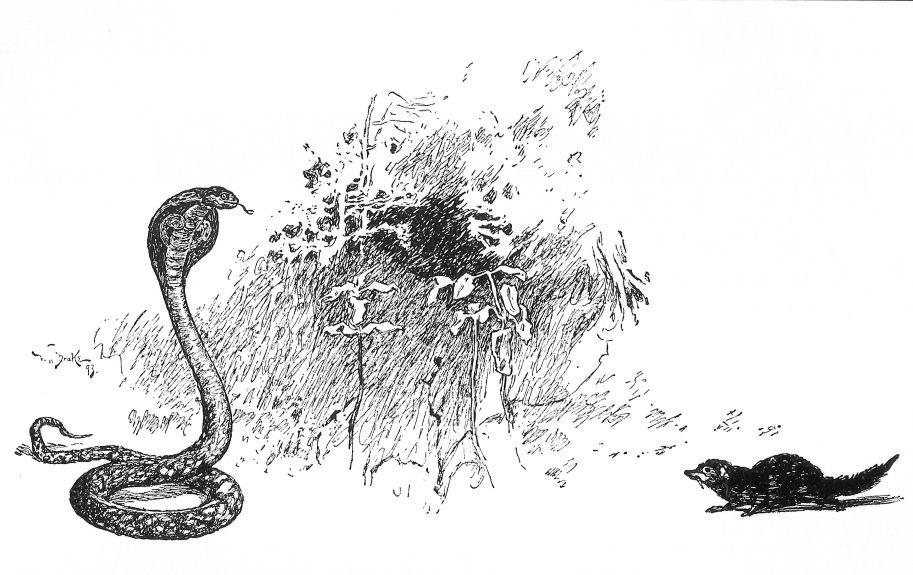 Reading Comprehension QuestionsDIRECTIONS:  As you read “Rikki-tikki-tavi,” answer the following questions.SECTION A: Questions for pgs. 143-147 of “Rikki-tikki-tavi”1.  Kipling reveals the setting of the novel slowly as the story progresses.  List at least five facts about the setting of this story.2.  What does Rikki-tikki-tavi say is the motto of the mongoose family, and how does he follow this motto and show that he is a true mongoose?3.  Why are Darzee and Darzee’s wife so sad when Rikki-tikki first meets them?4.  Briefly describe Rikki-tikki’s first meeting with Nag and Nagaina.SECTION B: Questions for pgs. 148-152 of “Rikki-tikki-tavi”1.  How did Rikki-tikki first become a hero, and how was he treated after his encounter with Karait?2.  Who warns Rikki-tikki of Nag and Nagaina’s plan and how is this creature characterized by Kipling?3.  Briefly describe the events that led up to Nag’s death.4.  Why does Rikki-tikki need to find Nagaina’s nest, and why do you think Darzee is reluctant to help him?5.  How does Rikki-tikki make sure that Nagaina is distracted long enough for him to find her nest?  Does this diversion work?SECTION C:  Questions for pgs. 153-156 of “Rikki-tikki-tavi”1.  Rikki-tikki destroys Nag and Nagaina’s eggs, even though he was appalled that Nag ate one of Darzee’s fledglings.  Are Rikki-tikki’s actions justified, or is he being a hypocrite?2.  How does Rikki-tikki lure Nagaina away from the family?3.  Why is it so dangerous for Rikki-tikki to follow Nagaina into her hole?  What do Rikki-tikki’s friends think will happen to him underground?4.  Rikki-tikki has killed Karait, Nag, and Nagaina, as well as Nagaina’s babies.  Were Rikki-tikki’s actions justified, or was he just a murderer?  Why do you think so?  EventPredictionsWhat Actually Happens1.  Teddy’s parents see Rikki-tikki on Teddy’s pillow.2.  Rikki-tikki meets Nag in the garden.3.  Rikki-tikki meets Karait in the garden.4.  Nag sneaks into the house at night.5.  Darzee’s wife pretends to have a broken wing.6.  Rikki-tikki is pulled down into Nagaina’s hole.Animal’s NameType of AnimalPersonality TraitsKey Actions or WordsRikki-tikki-taviMongooseConfident, curious, brave, cleverFights all snakes, plots to kill cobras, protects family.DarzeeDarzee’s WifeChuchundraNagNagaina